Неисправная печь – причина пожара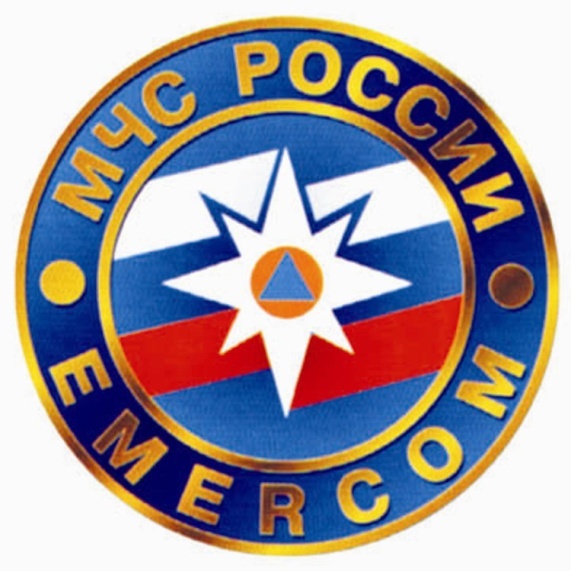 В первые дни нового 2014 года в нашем районе значительно возросло количество пожаров по причине неисправности отопительных печей, либо нарушения правил пожарной безопасности при их эксплуатации, так 31 января 2014 года в результате неисправности отопительной печи произошёл пожар на ул.Гражданская, в результате которого  дом уничтожен полностью, хозяйка получила ожоги.	Основными причинами пожаров являются:неисправность дымоходов и отопительных печей (трещины, прогары)оставление без присмотра топящихся печей и поручение надзора за ними малолетним детямперекал печей-     использование в качестве дымоходов асбестоцементных труб-     несоблюдение противопожарных разделок и отступок от горючих стен-     сушка дров, белья на отопительных печахЧтобы пожар не возник в Вашем доме, отделение пожарного надзора ещё раз напоминает жителям требования пожарной безопасности при использовании печей: перед топочным отверстием печи должен быть прибит металлический лист размером не менее 50х70 см.не допускается сушить и складировать в непосредственной близости к печи и на предтопочном листе дрова, а так же другие горючие материалы (одежду, обувь) не допускается использование металлических, цементноасбестовых труб в качестве дымовых. Дымовые трубы должны быть выполнены только из кирпича. От действия тепла и влаги асбестоцементные трубы разрушаются.дымовые трубы на чердаке должны быть оштукатурены и  побелены для того, чтобы владелец вовремя мог заметить по копоти образовавшуюся трещину на чердаке запрещается складировать горючие материалы, а так же сушить бельёпротивопожарная разделка (расстояние от внутреннего края дымохода до горючих конструкций) должна быть не менее 38 см. Только при такой толщине разделки будет обеспечена защита от возгорания деревянных конструкцийне допускается использование металлических печей не соответствующих требованиям пожарной безопасностинастоятельно рекомендуется иметь в доме один из видов средств первичного пожаротушения (огнетушитель, песок и т.д.). При выполнении данных требований Вы сможете поставить надёжный заслон пожару.Отделение государственного пожарного надзора